Информационное сообщение о начале рассмотрения проекта приказа Департамента социальной политики Чукотского автономного округа «О внесении изменений в Приказ Департамента социальной политики Чукотского автономного округа от 28 февраля 2022 года № 128» («Об утверждении формы проверочного листа, применяемого при осуществлении регионального государственного контроля (надзора) за приемом на работу инвалидов в пределах установленной квоты»)Департамент социальной политики Чукотского автономного округа объявляет о начале рассмотрения проекта приказа Департамента социальной политики Чукотского автономного округа «О внесении изменений в Приказ Департамента социальной политики Чукотского автономного округа от 28 февраля 2022 года № 128».Срок рассмотрения и подачи предложений: с 21 сентября 2023 года                по 10 октября 2023 года включительно.Способ подачи предложений: в форме электронного документа по электронной почте: uzn6@dsp.chukotka-gov.ru в виде прикрепленного файла, либо в письменном виде по адресу: 689000, г. Анадырь, ул. Беринга, д. 2.Контактное лицо для направления предложений: Луценко Юлия Петровна, тел. 8 (427 22) 6-21-15.ПРОЕКТ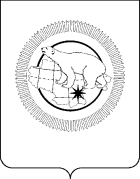 П Р И К А ЗВ целях приведения нормативных правовых актов Департамента социальной политики Чукотского автономного округа в соответствие с законодательством Российской Федерации,ПРИКАЗЫВАЮ:1. Внести в Приказ Департамента социальной политики Чукотского автономного округа от 28 февраля 2022 года № 128 «Об утверждении формы проверочного листа, применяемого при осуществлении регионального государственного контроля (надзора) за приемом на работу инвалидов в пределах установленной квоты» следующее изменение:приложение к приказу изложить в редакции, согласно приложению к настоящему приказу.2. Управлению занятости населения Департамента социальной политики Чукотского автономного округа разместить настоящий приказ на официальном сайте Чукотского автономного округа в сети Интернет.3. Контроль за исполнением настоящего приказа возложить на Управление занятости населения Департамента социальной политики Чукотского автономного округа (Зубарева Е.Н.).Врио начальника Департамента 								Л.Н. БрянцеваПриложение к Приказу Департамента социальной политики Чукотского автономного округаот ______________ № _____ «Приложение к Приказу Департамента социальной политики Чукотского автономного округаот 28 февраля 2022 года № 128ПРОВЕРОЧНЫЙ ЛИСТ,применяемый при осуществлении регионального государственного контроля (надзора) за приемом на работу инвалидов в пределах установленной квоты1. Вид государственного контроля (надзора): региональный государственный контроль (надзор) за приемом на работу инвалидов в пределах установленной квоты2. Наименование контрольного (надзорного) органа: Департамент социальной политики Чукотского автономного округа3. Реквизиты нормативного правового акта об утверждении формы проверочного листа: _________________________________________________________________________________________________________________4. Вид контрольного (надзорного) мероприятия: _______________________________________________________________________5. Дата заполнения проверочного листа: ______________________________________________________________________________6. Объект регионального государственного контроля (надзора), в отношении которого проводится контрольное (надзорное) мероприятие: _____________________________________________________________________________________________________7. Сведения о контролируемом лице:- фамилия, имя и отчество (при наличии) гражданина или индивидуального предпринимателя:__________________________________________________________________________________________________________________- идентификационный номер налогоплательщика и (или)основной государственный регистрационный номер индивидуального предпринимателя:_________________________________________________________________________________________________________________- адрес регистрации гражданина или индивидуального предпринимателя:__________________________________________________________________________________________________________________- наименование юридического лица: __________________________________________________________________________________- идентификационный номер налогоплательщика и (или) основной государственный регистрационный номер:__________________________________________________________________________________________________________________- адрес юридического лица (его филиалов, представительств, обособленных структурных подразделений):__________________________________________________________________________________________________________________8. Место проведения контрольного (надзорного) мероприятия с заполнением проверочного листа:__________________________________________________________________________________________________________________9. Реквизиты решения контрольного (надзорного) органа о проведении контрольного (надзорного) мероприятия, подписанного уполномоченным должностным лицом контрольного (надзорного) органа:__________________________________________________________________________________________________________________10. Учетный номер контрольного (надзорного) мероприятия:__________________________________________________________________________________________________________________11. Список вопросов, отражающих содержание обязательных требований, ответы на которые свидетельствуют о соблюдении или несоблюдении контролируемым лицом обязательных требований:Должностное лицо Департамента социальной политики Чукотского автономного округа, проводящее контрольное (надзорное) мероприятие и заполнившее проверочный лист:»ДЕПАРТАМЕНТСОЦИАЛЬНОЙПОЛИТИКИЧУКОТСКОГОАВТОНОМНОГООКРУГАот №г. АнадырьО внесении изменения в Приказ Департамента социальной политики Чукотского автономного округа от 28 февраля 2022 года № 128QR-код, предусмотренный постановлением Правительства Российской Федерации от 16.04.2021 № 604 «Об утверждении Правил формирования и ведения единого реестра контрольных (надзорных) мероприятий и о внесенииизменения в постановление Правительства РоссийскойФедерации от 28.04.2015 № 415»№ п/пКонтрольный вопрос Реквизиты нормативных правовых актов с указанием их структурных единиц, которыми устанавливаются обязательные требования Ответы на контрольные вопросыОтветы на контрольные вопросыОтветы на контрольные вопросыПримечание(подлежит обязательному заполнению в случае заполнения графы «неприменимо»)№ п/пКонтрольный вопрос Реквизиты нормативных правовых актов с указанием их структурных единиц, которыми устанавливаются обязательные требования «да»«нет»«неприме-нимо»Примечание(подлежит обязательному заполнению в случае заполнения графы «неприменимо»)1.Созданы (выделены) ли рабочие места для трудоустройства инвалидов в соответствии с установленной квотой для приема на работу инвалидов?Пункт 1, пункт 2 статьи 13.2 Закона Российской Федерации от 19.04.1991 № 1032-I «О занятости населения в Российской Федерации»;статья 3 Закона Чукотского автономного округа от 27 декабря 2004 года № 68-ОЗ «О квотировании рабочих мест для инвалидов в Чукотском автономном округе»2.Работодателям, у которых численность работников превышает 100 человек, законодательством субъекта Российской Федерации устанавливается квота для приема на работу инвалидов в размере от двух до четырех процентов от среднесписочной численности работников. Работодателям, у которых численность работников составляет от 35 до 100 человек включительно, законодательством субъекта Российской Федерации может устанавливаться квота для приема на работу инвалидов в размере не более трех процентов от среднесписочной численности работников?Пункт 1 статьи 13.2 Закона Российской Федерации от 19.04.1991 № 1032-I «О занятости населения в Российской Федерации»3.При исчислении квоты для приема на работу инвалидов в среднесписочную численность работников не включены работники, условия труда на рабочих местах которых отнесены к вредным и (или) опасным условиям труда по результатам специальной оценки условий труда?Пункт 4 статьи 13.2 Закона Российской Федерации от 19.04.1991 № 1032-I «О занятости населения в Российской Федерации»4.Принят ли локальный нормативный акт, содержащий сведения о созданных (выделенных) рабочих местах для трудоустройства инвалидов в соответствии с установленной квотой для приема на работу инвалидов?Пункт 1 части второй статьи 24 Федерального закона от 24.11.1995 № 181-ФЗ «О социальной защите инвалидов в Российской Федерации»5.Содержит ли локальный нормативный акт сведения о рабочих местах для трудоустройства инвалидов в соответствии с установленной квотой для приема на работу инвалидов?Пункт 1 части второй статьи 24 Федерального закона от 24.11.1995 № 181-ФЗ «О социальной защите инвалидов в Российской Федерации»6.Предоставляется ли в органы службы занятости информация о созданных или выделенных рабочих местах для трудоустройства инвалидов в соответствии с установленной квотой для приема на работу инвалидов, включая информацию о локальных нормативных актах, содержащих сведения о данных рабочих местах, выполнении квоты для приема на работу инвалидов?Абзац третий пункта 3 статьи 25 Закона Российской Федерации от 19.04.1991 № 1032-I «О занятости населения в Российской Федерации»7.Информация о созданных или выделенных рабочих местах для трудоустройства инвалидов в соответствии с установленной квотой для приема на работу инвалидов, включая информацию о локальных нормативных актах, содержащих сведения о данных рабочих местах, выполнении квоты для приема на работу инвалидов, предоставляется в органы службы занятости ежемесячно?Абзац третий пункта 3 статьи 25 Закона Российской Федерации от 19.04.1991 № 1032-I «О занятости населения в Российской Федерации»8.Предоставляется ли в органы службы занятости информация, необходимая для осуществления деятельности по профессиональной реабилитации и содействию занятости инвалидов?Абзац второй пункта 3 статьи 25 Закона Российской Федерации от 19.04.1991 № 1032-I «О занятости населения в Российской Федерации»9.Информация, необходимая для осуществления деятельности по профессиональной реабилитации и содействию занятости инвалидов, предоставляется в органы службы занятости ежемесячно?Абзац второй пункта 3 статьи 25 Закона Российской Федерации от 19.04.1991 № 1032-I «О занятости населения в Российской Федерации»(должность)(подпись)(фамилия, инициалы)